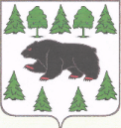 АДМИНИСТРАЦИЯ  ТУРИНСКОГО  ГОРОДСКОГО ОКРУГА30.04.2020 			      	             			                                 № 93-Пг. ТуринскОб утверждении программы персонифицированного дополнительного образования детей в Туринском городском округеВ соответствии с муниципальной программой «Развитие системы образования в Туринском городском округе», утвержденной постановлением Администрации Туринского городского округа от 30.04.2020 года №411-ПА, положением о персонифицированном дополнительном образовании детей в Туринском городском округе, утвержденном постановлением Администрации Туринского городского округа от 07.06.2019 № 711-ПА,ПРИКАЗЫВАЮ:Утвердить программу персонифицированного финансирования дополнительного образования детей в Туринском городском округе на период календарного года (далее – программа персонифицированного финансирования) (приложение).Отделу дошкольного, общего и дополнительного образования (Леонтьева В.Н.) обеспечить организационное, информационное и методическое сопровождение реализации программы персонифицированного финансирования.Настоящий приказ разместить на официальном сайте МКУ «Управление образованием» в сети интернет: http://turinskuo.my1.ru .Контроль за выполнением настоящего приказа возложить на начальника МКУ «Управления образованием».И.о. начальника                                                                                     О.А.Евсюкова                                                          СОГЛАСОВАНИЕпроекта приказаначальника МКУ «Управление образованием»Об утверждении программы персонифицированного дополнительного образования детей в Туринском городском округе от 30.04.2020 №93-ППриказ разослать:____________________________________________________________________________________________________________________________________________________________________________________________________________Леонтьева В.Н.Телефон 2-02-27ПРИЛОЖЕНИЕУТВЕРЖДЕНАПриказом   МКУ Управление образованием»от 30.04.2020 № 93 -ППРОГРАММА ПЕРСОНИФИЦИРОВАННОГО ФИНАНСИРОВАНИЯ ДОПОЛНИТЕЛЬНОГО ОБРАЗОВАНИЯ ДЕТЕЙ В ТУРИНСКОМ ГОРОДСКОМ ОКРУГЕI. Параметры системы персонифицированного финансированияII. Порядок установления и использования норматива обеспечения сертификата.Норматив обеспечения сертификата персонифицированного финансирования для детей от 5 до 18 лет устанавливается в размере среднего объема фактических затрат на обеспечение получения одним ребенком соответствующей категории образования по дополнительным общеразвивающим программам в муниципальных организациях дополнительного образования за счет бюджетных ассигнований местного бюджета в течение периода текущего календарного года, скорректированного пропорционально периоду реализации программы персонифицированного финансирования.При присвоении сертификату дополнительного образования статуса сертификата персонифицированного финансирования в соответствии с Положением о персонифицированном дополнительном образовании в Туринском городском округе объем его доступного для использования остатка устанавливается в размере скорректированного норматива обеспечения сертификата, определяемого по следующей формуле:где – норматив обеспечения сертификата персонифицированного финансирования, установленный для соответствующей категории детей; – общее число месяцев активного использования сертификата дополнительного образования в течение календарного года; – число месяцев активного использования сертификатов дополнительного образования оставшихся на момент присвоения сертификату дополнительного образования статуса сертификата персонифицированного финансирования до конца календарного года, включая месяц, в котором осуществляется присвоение сертификату дополнительного образования статуса сертификата персонифицированного финансирования.В целях определения объема доступного для использования остатка сертификата дополнительного образования под месяцами активного использования сертификата дополнительного образования понимаются следующие месяцы: январь, февраль, март, апрель, май, июнь, сентябрь, октябрь, ноябрь, декабрь.МУНИЦИПАЛЬНОЕ КАЗЁННОЕ УЧРЕЖДЕНИЕ«УПРАВЛЕНИЕ ОБРАЗОВАНИЕМ ТУРИНСКОГО ГОРОДСКОГО ОКРУГА»(МКУ «УПРАВЛЕНИЕ ОБРАЗОВАНИЕМ»)ПРИКАЗДолжностьФамилия и инициалыСроки и результаты согласованияСроки и результаты согласованияСроки и результаты согласованияДолжностьФамилия и инициалыДата поступления на согласованиеДата согласованияЗамечания и подписьЗаместитель начальникаЕвсюкова О.А.30.04.202030.04.2020Заведующий отделом дошкольного, общего и дополнительного образованияЛеонтьева В. Н.30.04.202030.04.2020Юрисконсульт  Спирина Н.А.30.04.202030.04.20201Период действия программы персонифицированного финансированияс 1 сентября 2020 года по 31 декабря 2020 года2Категория детей, которым предоставляются сертификаты дополнительного образования Дети от 5 до18 лет3Число сертификатов дополнительного образования, обеспечиваемых за счет средств бюджета Туринского городского округа на период действия программы персонифицированного финансирования не более), ед.Число сертификатов дополнительного образования, обеспечиваемых за счет средств бюджета Туринского городского округа на период действия программы персонифицированного финансирования не более), ед.3.1Дети от 5 до 18 лет (не более), ед.2824Норматив обеспечения сертификата персонифицированного финансирования, установленный для соответствующей категории детей на период действия программы персонифицированного финансирования, рублей:Норматив обеспечения сертификата персонифицированного финансирования, установленный для соответствующей категории детей на период действия программы персонифицированного финансирования, рублей:4.1Дети от 5 до 18 лет4317,005Объем обеспечения сертификатов дополнительного образования в статусе сертификатов персонифицированного финансирования на период действия программы персонифицированного финансирования, рублейОбъем обеспечения сертификатов дополнительного образования в статусе сертификатов персонифицированного финансирования на период действия программы персонифицированного финансирования, рублей5.1Дети от 5 до 18 лет1217394,00